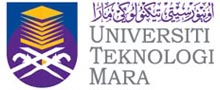 STUDENT’S PLACEMENT EVALUATIONStudent Name: ............................…………………………...............................................Student Number: .............................….....Company’s Name: .........................................................................................................Company’s Address: ……..………………………………………………………………….Town:…………………………………………………….... State: …………………………..Name of Supervisor: …………………………………………………………………………Supervisor’s Position: ……………………………………………………………………....Date of training: ……………………………Whom did you consult for training at this location? (Tick (√) one)□ Lecturers	  	□ Other FSG staff	□ Website□ Employer		□ Printed materials 	□  Other students□ Others (please specify) 	.................................................................What is your expectation from this training program? (Tick (√) all that apply)□ To get a job in a field related to my studies □ To satisfy my degree requirements□ To earn money to support myself 		  □ To work for a particular company □ Others (please specify) ..............................................................................................4: Strongly agree, 3: Agree, 2 Disagree and 1: Strongly disagree3: Really enjoyed, 2: Enjoyed and 1: Did not enjoyed3: Agree, 2: Unsure and 1 Disagree3: Agree, 2: Unsure and 1 DisagreeDid you feel accepted as part of the team?3: Great deal, 2: Some and 1: NoneWould you recommend this employer to another student for Industrial Training/Industrial Placement?3: Great deal, 2: Fair and 1: SomeWould consider working for this company after you graduate?What assistance did you receive from FSG/AS245 staff? (Tick (√) all that apply)□ General information on work placements□ Résumé assistance and review□ Support during the placement process□ Referrals for job interviews□ Did not seek any assistance□ Others please specify).............................……………….............................................4: Excellent, 3: Good, 2: Fair and 1 PoorSuggestions for improvement on Future Practical Training:…………………………………………………………………………………………………………………………………………………………………………………………………………………………………………………………………………………………………………………………………………………………………………………………………………………………………………………………………………………………………………………………………………………………………………………………………………………………………………………………………………………………Complaints or comments here:...........................................................................................................................................................................................................................................................................................................................................................................................................................................................................................................................................................................................................................................................................................................................................................................................................................................................................................................................................................................Trainee’s signature:				Date:………………………………………		…………………………………(		       )Trainee’s hand phone number: ………………………………….Please respond to these questions as they relate to your Industrial Training/Industrial Placement:  Indicate oneIndicate oneIndicate oneIndicate onePlease respond to these questions as they relate to your Industrial Training/Industrial Placement:  4321The work setting was a pleasant one in which to workI gained new information to clarify my career goalsThe learning experience was challenging and meaningfulThe placement allowed me to apply skills and knowledge gained through university studiesMy work contributed to the company’s goalsMy placement imparted and promoted a sense of professionalismI was motivated by my experienceI found the work with the Company stimulatingThe training week is too shortThe training week is too longI sometimes feel lonely and boredI wish I could have another placement instead of this oneThis training exposed my academic handicaps and weaknessesHow much did you enjoy the following aspects of your Industrial Training/Industrial Placement?Indicate oneIndicate oneIndicate oneHow much did you enjoy the following aspects of your Industrial Training/Industrial Placement?321The work itselfContact with people in the companyContact with company’s clientLearning experience on the business/industry/company/officeWhat views do you now hold about business, industry or institution? Indicate oneIndicate oneIndicate oneWhat views do you now hold about business, industry or institution? 321I am looking forward to work in this industry.I now have a better understanding of industry’s requirementsI see the need for teamwork and good communication skillsI believe that this company provided me with a very good training experience.Please respond to these questions as they relate to your employer/ supervisor: Indicate oneIndicate oneIndicate onePlease respond to these questions as they relate to your employer/ supervisor: 321Approachable/available to answer questionsServed as a professional role modelDiscussed your performance with youSupported you in your efforts to achieve your goalsReasonable and fairYesNoWhy not?SomewhatWhy not?How much contact did you have with:Indicate oneIndicate oneIndicate oneIndicate oneIndicate oneHow much contact did you have with:Frequencies?Frequencies?Frequencies?Was this adequate?Was this adequate?Position321YesNoSenior managersProfessional/Technical staffCompany’s Client/CustomersYour supervisorYesNoWhy not?SomewhatWhy not?List the subject/ or code learned so far and its relevance or adequacy applicable during this trainingList the subject/ or code learned so far and its relevance or adequacy applicable during this trainingIndicate oneIndicate oneIndicate oneCodeSubject321YesNoWhy not?SomewhatWhy not?Please rate the following as they relate to your Industrial Training/Industrial Placement:Indicate oneIndicate oneIndicate oneIndicate onePlease rate the following as they relate to your Industrial Training/Industrial Placement:4321EmployerEmployer supervisorTask and Duties AssignedTraining/Industrial Placement experience